FEATURES ► This specifications  cover the requirements of HBC Metallized Polypropylene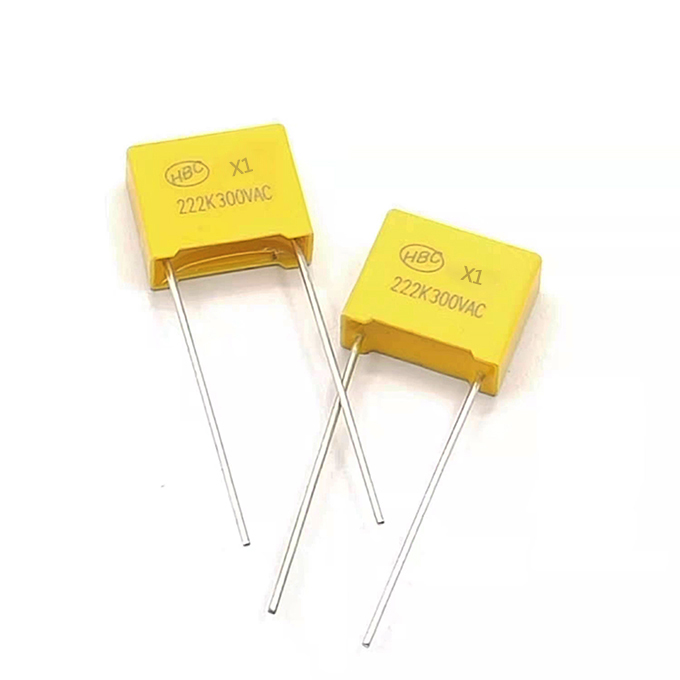  ► Film AC Capacitor(Interference Suppressors Class-X1)SPECIFICATIONSDRAWING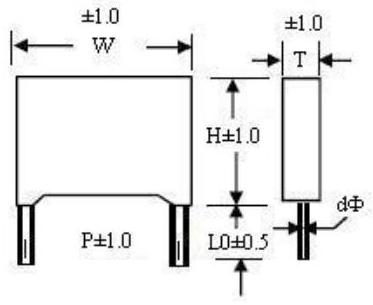 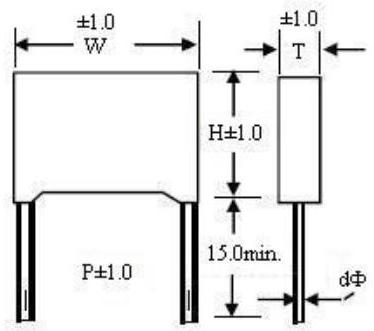 300V.AC STANDARD SIZE   (mm)Please visit our website to get more update data, those data & specification are subject to change without notice.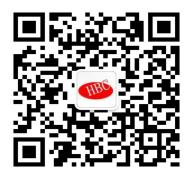 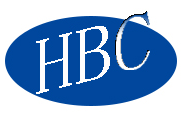 CHARACTERISTICS REFERENCESoldering Temperature VS Time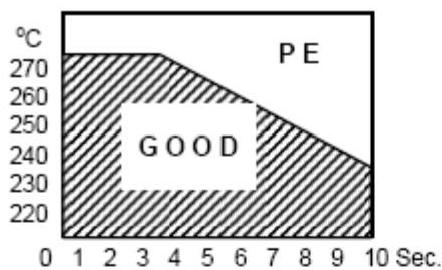 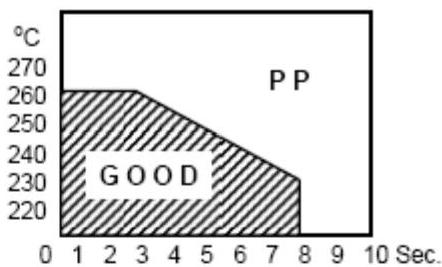 Frequency Characteristics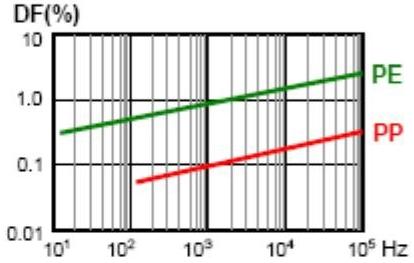 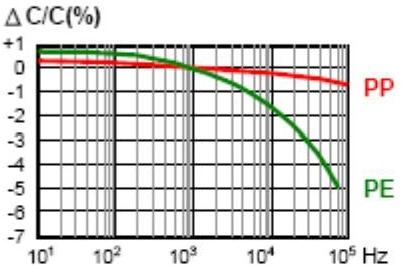 Temperature Characteristics△C/C(%) at 1KHz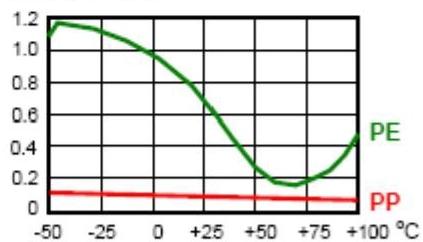 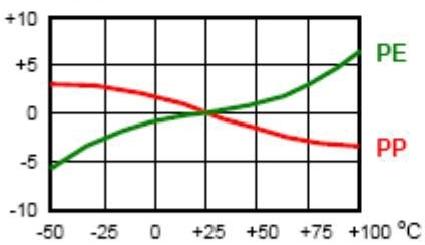 Vn(%)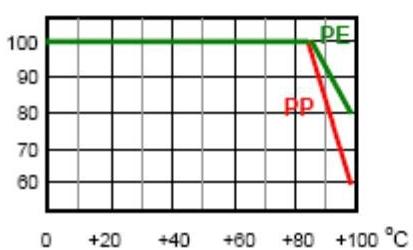 I.R.(MOhm)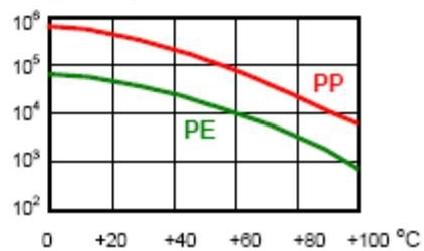 Please visit our website to get more update data, tho se data & specification are subject to change without notice.X1型金属化聚丙烯薄膜交流电容器Metallized  Polypropylene  Film  AC  Capacitor  Class-X1Capacitor  Class"X1”stands  for  X1  classClimatic   Category55/ 105/ 21Operating  Temperature  Range-55 ℃~+105 ℃(for  which  the  capacitor  can  be operated  continuously  at  rated  voltage.Rated  Voltage300V.AC,330V.AC 400V.AC 440V.ACCapacitance  Range0.0022～4.7μFCapacitance  Tolerance±10%Insulation      Resistance(I.R.)>=15,000        MOhm(C<=0.33μF)>=5,000       MOhm(C>0.33μF)Dissipation     Factor(DF)0.001(0. 1%)max.    at    1KHzMfdW±1.0H±1.0T±1.0P±1.0MfdW±1.0H±1.0T±1.0P±1.00.002213.011.05.010.00.1826.517.08.522.50.003313.011.05.010.00.1818.018.010.015.00.004713.011.05.010.00.226.517.08.522.50.005613.011.05.010.00.2226.517.08.522.50.006813.011.05.010.00.2726.519.010.022.50.008213.011.05.010.00.3332.018.09.027.50.0118.011.05.015.00.3326.519.010.022.50.0113.011.05.010.00.3932.018.09.027.50.01218.012.06.015.00.3926.519.010.022.50.01213.011.05.010.00.4732.020.011.027.50.01518.012.06.015.00.4726.520.011.522.50.01513.011.05.010.00.5632.021.513.027.50.01818.012.06.015.00.6832.021.513.027.50.01813.011.05.010.00.8232.025.516.027.50.02218.012.06.015.01.032.026.018.027.50.02213.012.06.010.01.232.026.018.027.50.02718.012.06.015.01.538030.020.031.00.02713.012.06.010.02.041.031.524.037.50.03318.012.06.015.02.241.031.524.037.50.03918.012.06.015.02.7483222410.04718.012.06.015.03.0483725410.05618.012.06.015.03.348.037.025.041.00.06818.013.57.515.03.958.038.026.051.00.08218.013.57.515.04.758.038.026.051.00.118.014.58.515.00.1218.014.58.515.00.1526.516.57.022.50.1518.016.010.015.0Shantou Xin Hua Xiong Electronios Industry Co.,Ltd.Shantou Xin Hua Xiong Electronios Industry Co.,Ltd.Shantou Xin Hua Xiong Electronios Industry Co.,Ltd.www.cn-huaxiong.comTel:【+86】0754-87727171QQ:2851010898E-mail:133269599@qq.comFax:【+86】 0754-87728582whatsapp:86+15502000092X1型金属化聚丙烯薄膜交流电容器Metallized  Polypropylene  Film  AC  Capacitor  Class-X1Shantou Xin Hua Xiong Electronios Industry Co.,Ltd.Shantou Xin Hua Xiong Electronios Industry Co.,Ltd.Shantou Xin Hua Xiong Electronios Industry Co.,Ltd.www.cn-huaxiong.comTel:【+86】0754-87727171QQ:2851010898E-mail:133269599@qq.comFax:【+86】 0754-87728582whatsapp:86+15502000092